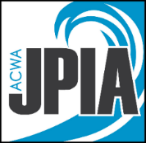 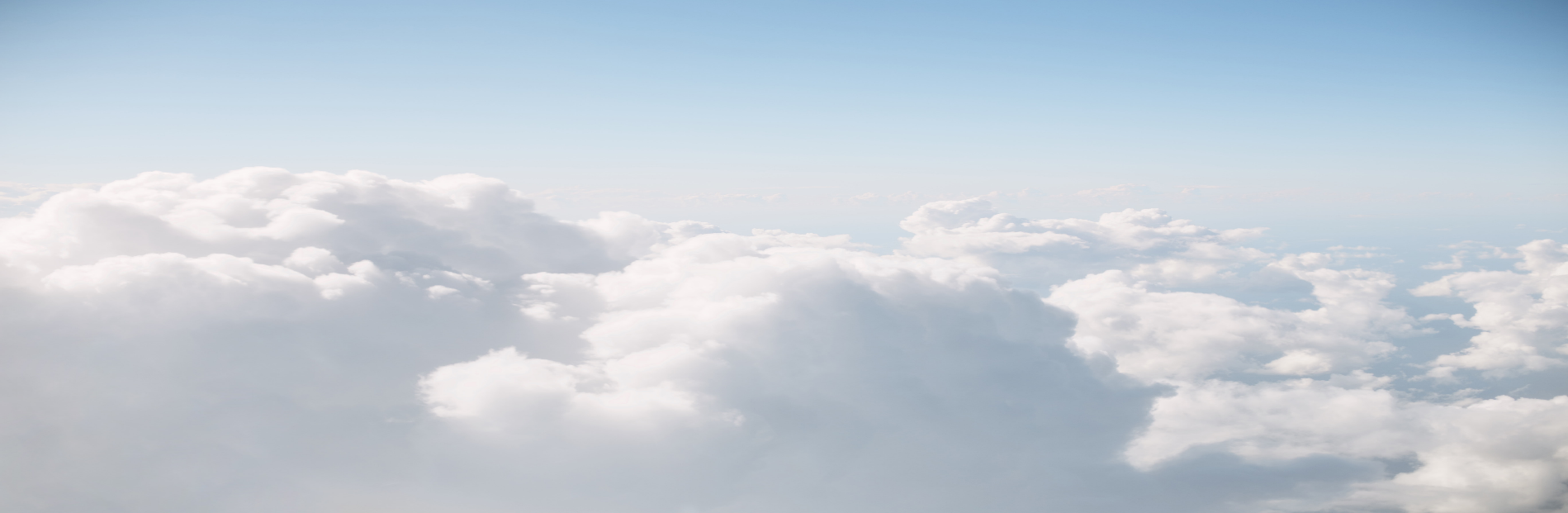 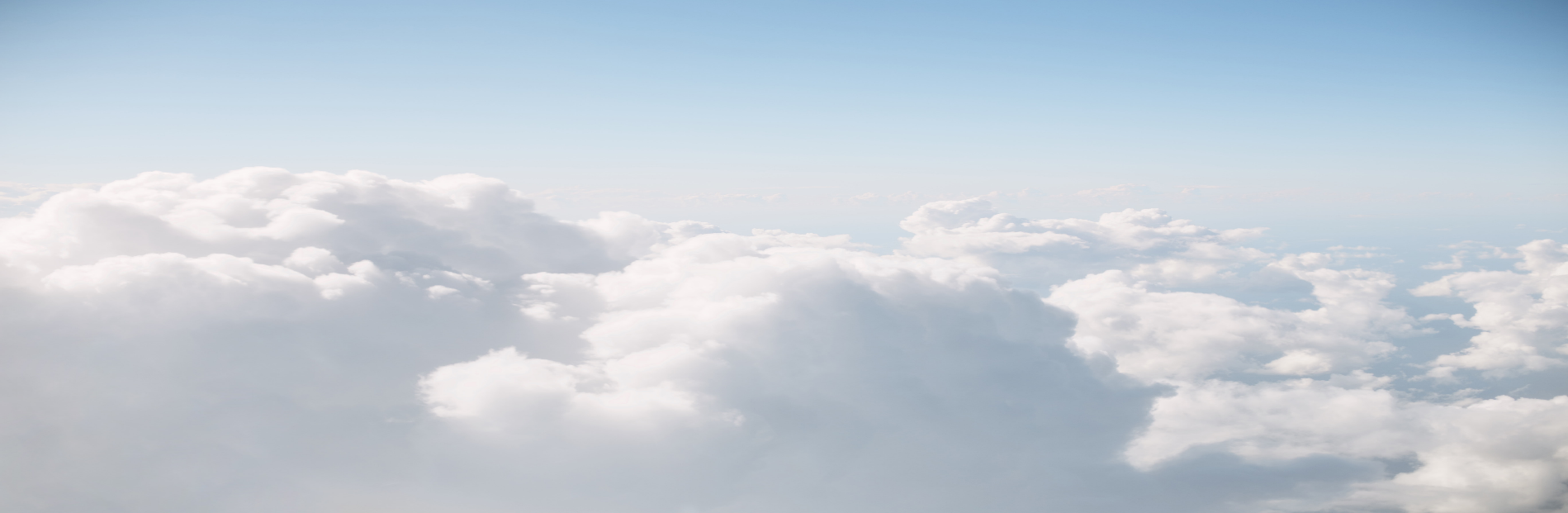 A list of all emergency cleanup or pumping equipment and where it is stored is attached.Last Updated: _________________Department/Agency:Primary Contact:Phone:Pager:Secondary  Contact:Phone:Pager:Department/Agency:Primary Contact:Phone:Pager:Secondary  Contact:Phone:Pager:Department/Agency:STATE WATER RESOURCES BOARDSTATE WATER RESOURCES BOARDSTATE WATER RESOURCES BOARDSTATE WATER RESOURCES BOARDSTATE WATER RESOURCES BOARDPrimary Contact:Phone:Pager:Secondary  Contact:Phone:Pager:Department/Agency:LOCAL HEALTH DEPARTMENTLOCAL HEALTH DEPARTMENTLOCAL HEALTH DEPARTMENTLOCAL HEALTH DEPARTMENTLOCAL HEALTH DEPARTMENTPrimary Contact:Phone:Pager:Secondary  Contact:Phone:Pager:Department/Agency:POLICE DEPT. (Non-Emergency)POLICE DEPT. (Non-Emergency)POLICE DEPT. (Non-Emergency)POLICE DEPT. (Non-Emergency)POLICE DEPT. (Non-Emergency)Primary Contact:Phone:Pager:Secondary  Contact:Phone:Pager:Department/Agency:FIRE DEPT. (Non-Emergency)FIRE DEPT. (Non-Emergency)FIRE DEPT. (Non-Emergency)FIRE DEPT. (Non-Emergency)FIRE DEPT. (Non-Emergency)Primary Contact:Phone:Pager:Secondary  Contact:Phone:Pager:Department/Agency:CLEANUP CONTRACTORSCLEANUP CONTRACTORSCLEANUP CONTRACTORSCLEANUP CONTRACTORSCLEANUP CONTRACTORSPrimary Contact:Phone:Pager:Secondary  Contact:Phone:Pager:Department/Agency:AGENCY’S MEDIA SPOKESPERSONAGENCY’S MEDIA SPOKESPERSONAGENCY’S MEDIA SPOKESPERSONAGENCY’S MEDIA SPOKESPERSONAGENCY’S MEDIA SPOKESPERSONPrimary Contact:Phone:Pager:Secondary  Contact:Phone:Pager: